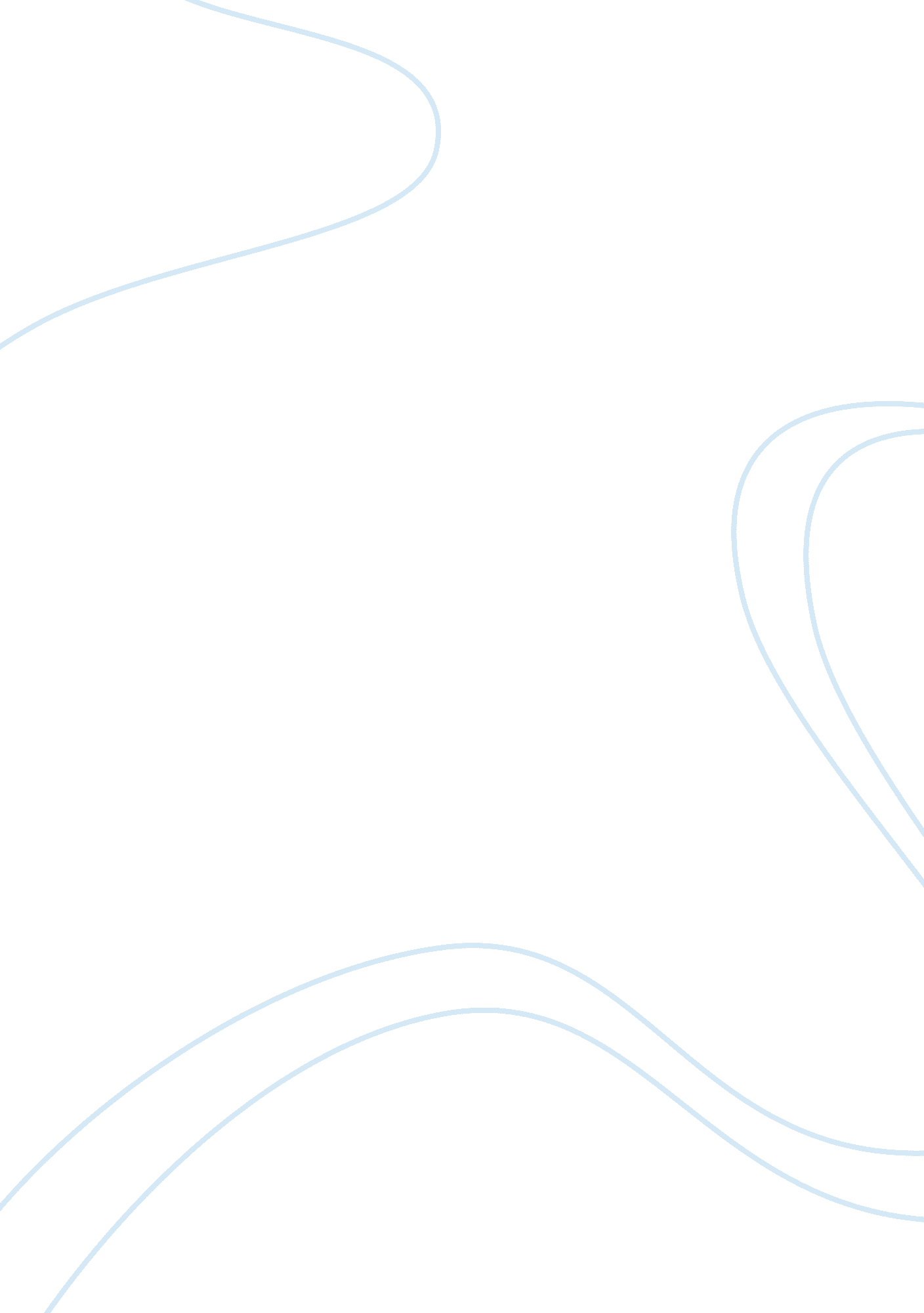 The business benefits of visa debit cardsBusiness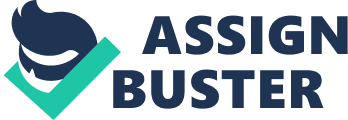 A Visa debit card is not a Visa Credit card. The Visa debit card enables an individual to make the payment from his/her personal money via the Visa network. The Visa credit card, on the other hand, establishes a credit limit within which the individual can shop and has to pay the bills later. There is no facility of overdraft upon a Visa debit card. 
The Visa debit card promises innumerable business benefits. The biggest benefit that the Visa debit card provides its consumers with is the fact that no interest applies over the shopping. In conventional practice, people using the Visa credit card have to pay much more than what they purchased an item for primarily because the payment is mostly made later than the due date and also because the overall price is enlarged through interest. Since an individual can only buy things with the amount that he/she has in his/her account in case of the Visa debit card, the individual does not incur debt or loss. In addition to that, it provides the individual with a smart way of shopping as the need to carry the cash around is obviated. 